4-та учебна седмица		Домашна работа – ШЕСТИ Б КЛАС1. Пряко и преносно значение на думите.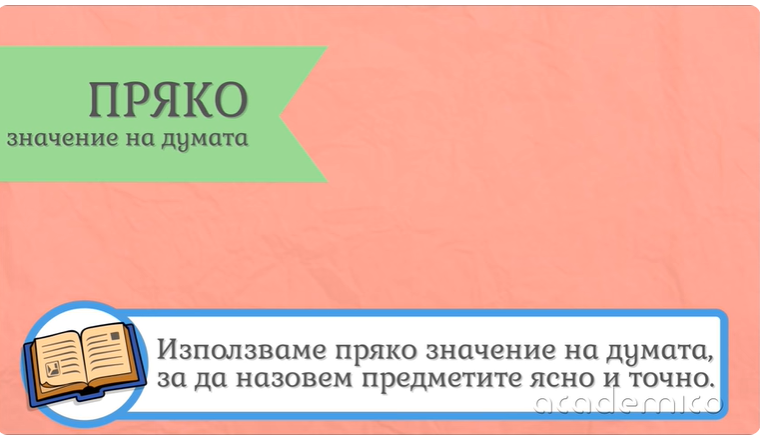 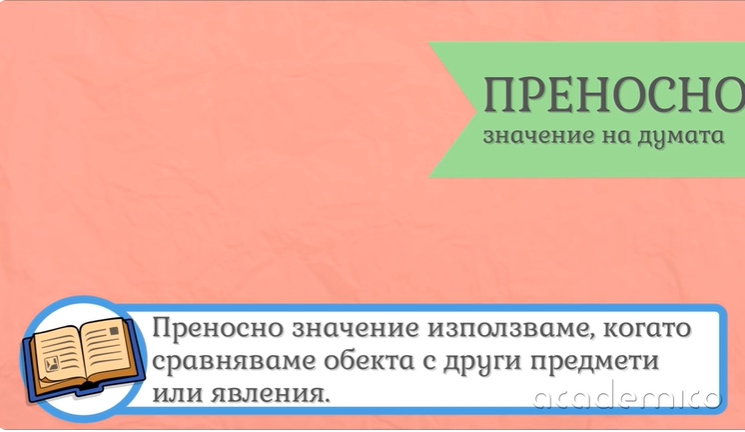 Примери: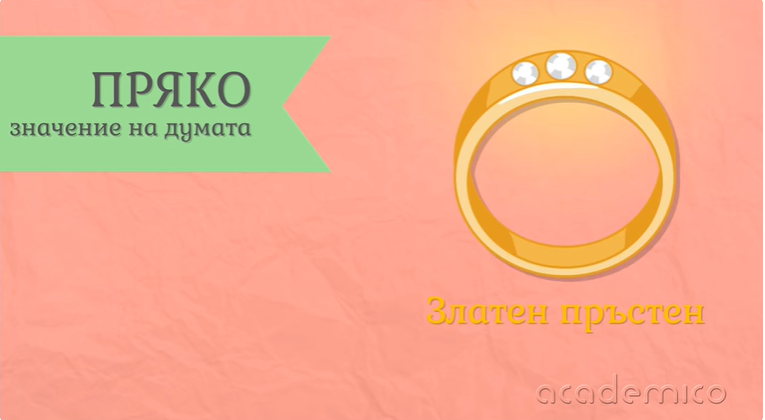 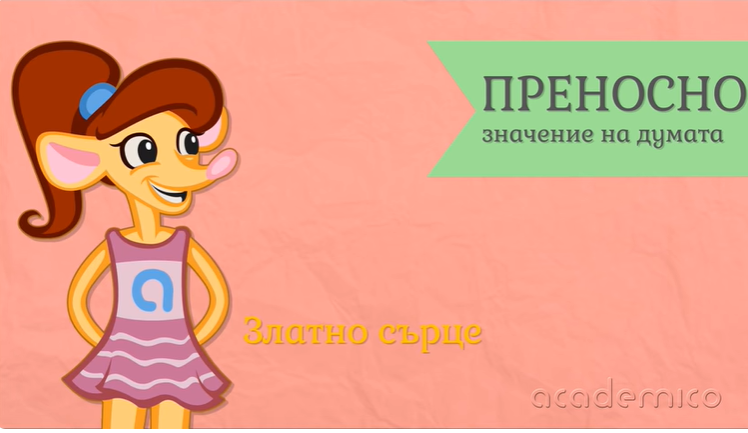 С помощта  на горепосочените определения и примери, моля напишете примери за словосъчетания с преносно значение.2. Местоимения- Местоимението е самостойна изменяема част на речта, която замества име (съществително, прилагателно или числително). Личните местоимения са основната и най-често употребяваната група местоимения.Заместват съществителни имена. Притежават следните граматически признаци: лице, число, род и падеж. В таблицата са показани две от падежните форми на личните местоименията: иминителен падеж (познат от пети клас) и винителен падеж (пълна и кратка форма).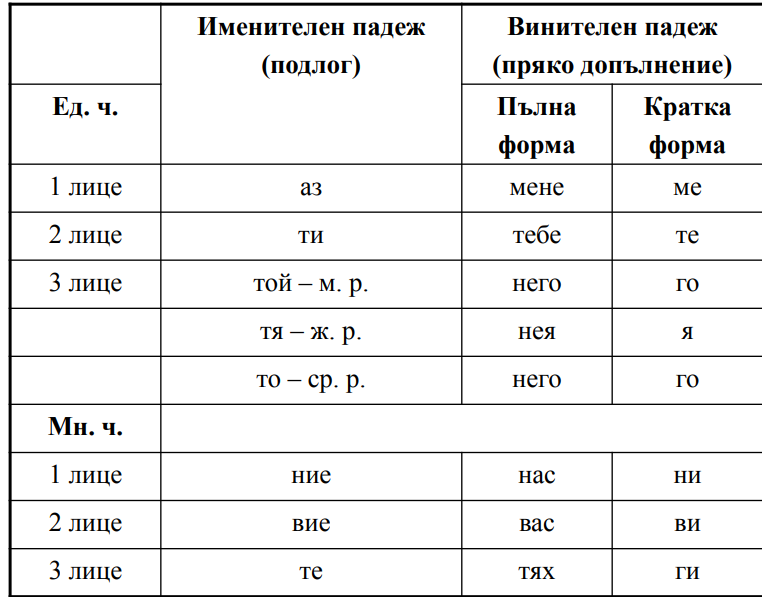 С помощта  на таблицата, моля направете следните упражнения: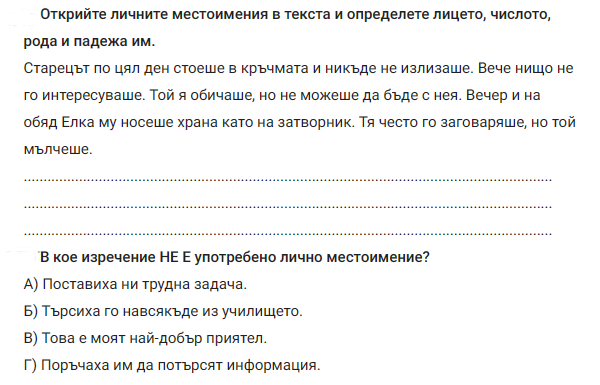 История:  Моля попълнете пропуснатите думи в текста: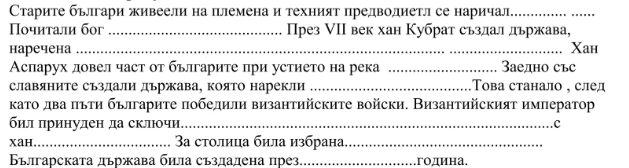 Ако сте затруднени, моля изгледайте видеото на следния линк:https://www.slideshare.net/vesiii/15-4-43047488  